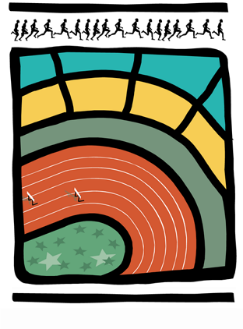 AVIS AUX CERCLES 2017 / N°47L.L./Ch. D/119                                                                 1020 Bruxelles, le 28 décembre 20171.  COMMUNIQUES DES CERCLES1.1. Communiqué de SER – changement de secrétaire/correspondant officiel1.2. Communiqué du WACO – cross du 28 janvier 20181.3. Communiqué de l’ATC – meeting indoor perche du 3 février 20181.  COMMUNIQUES DES CERCLES1.1. Communiqué de SER – changement de secrétaire/correspondant officielLa secrétaire est désormais Mme Christine DEMELENNE-PARMENTIER domiciliée rue du Moulin de Falogne, 22 à 4550 Nandrin GSM : 0475.590.893. Adresse email : alain_demelenne@skynet.be.1.2. Communiqué du WACO – cross du 28 janvier 2018Le WACO organise un cross le 28 janvier 2018 à Oleye (rue Nationale). L’horaire des compétitions est le suivant :12h30 (un classement) : Cross court (à partir du Jun. H)12h50 (un classement) : Cad. D.13h10 (un classement) : Cad. H.13h25 (un classement) : Scol. H.13h45 (trois classements) : Jun./Sen./Mas. H (Mas. H =>+35 ans)14h25 (un classement) : Ben. D.14h35 (un classement) : Ben. H.14h45 (un classement) : Pup. D.14h55 (un classement) : Pup. H.15h05 (un classement) : Min. D.15h15 (un classement) : Min. H.15h25 (un classement) : Scol. D+            (trois classements) : Jun./Sen./Mas. D (Mas. D => + 35 ans)1.3. Communiqué de l’ATC – meeting indoor perche du 3 février 2018L’heure de début du meeting est anticipée et commence à 11h de façon à organiser trois concours distincts :11h : première barre à 1,61m14h : première barre à 2,61m16h30 : première barre à 3,61m